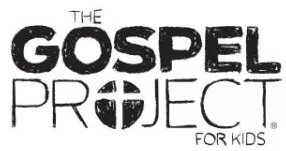 This week, kids learned that the events leading up to Jesus’ death were terrifying for the disciples. Judas, their supposed friend, betrayed their Lord. Jesus was arrested, beaten, and killed. Though Jesus had plainly told the disciples that He would die and rise again on the third day, they did not understand. In fact, they were afraid to ask about it. (See Mark 9:31-21.) They had believed that Jesus was the One who would rescue God’s people, but how could He if He was dead?Then, on the third day, Jesus rose from the dead. When Mary Magdalene and the other Mary went to the tomb, Jesus wasn’t there. An angel of the Lord appeared. The guards were so afraid, that they fainted. But the angel said to the women, “Don’t be afraid.” The angel reassured the women that Jesus’ body hadn’t been stolen; in fact, “he has risen, just as he said” (Matt. 28:5-6).The women left the tomb with fear (perhaps because they did not fully understand what was happening) and great joy (because they had heard Jesus was alive!) to tell the disciples the news. As they were leaving, Jesus also greeted them: “Do not be afraid.” Fear exists when there is a perceived danger or threat. When Jesus rose from the dead, He eliminated the threat of eternal separation from God for all who trust in Him. Even real dangers like suffering and persecution need not be feared because nothing—neither life nor death—can separate us from the love of God that is in Jesus. (Rom. 8:38-39)As you talk about this story with your kids, emphasize the gospel: The death and resurrection of Jesus is the center of the gospel. We deserve to die because of our sin, but Jesus died in our place. Because Jesus is alive, we do not need to fear anything. Those who trust in Jesus have forgiveness and eternal life, and we can joyfully obey Him.Check this session’s Activity Page and Big Picture Card as well as The Gospel Project for Kids Family App for ways to interact with the Bible content this week.FAMILY STARTING POINTS ●	Babies and Toddlers○	God is always with us.○	People put Jesus on a cross, and He died.○	God made Jesus alive again.○	God sent Jesus to rescue us.●	Preschool○	How can we glorify God? We can glorify God by loving Him and obeying Him.○	Jesus died on the cross and is alive. ●	Kids○	How can we glorify God? We can glorify God by loving Him and obeying Him.○	Jesus died on the cross to pay for sin and rose again to defeat death.UNIT KEY PASSAGE●	Deuteronomy 31:8 (Deuteronomy 31:8a for Babies and Toddlers)